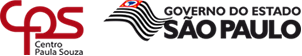 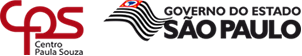                Ilmo (a) Sr (a) Diretor (a) (nome do diretor)REQUERIMENTO DE CONDIÇÕES ESPECIAIS DE ATIVIDADES ESCOLARES (GUARDA RELIGIOSA)Nome:Nome:Nome:Nome:Nome:Nome:Nome:Nome:Nome:CursoCursoClasseSolicita a aplicação de provas em dias não coincidentes com o período de guarda religiosa e a apresentação de trabalhos em substituição à sua presença na sala de aula nos mesmos dias (de guarda religiosa), nos termos da Lei 12 142/05, anexando declaração da autoridade religiosa que comprova sua condição.Solicita a aplicação de provas em dias não coincidentes com o período de guarda religiosa e a apresentação de trabalhos em substituição à sua presença na sala de aula nos mesmos dias (de guarda religiosa), nos termos da Lei 12 142/05, anexando declaração da autoridade religiosa que comprova sua condição.Solicita a aplicação de provas em dias não coincidentes com o período de guarda religiosa e a apresentação de trabalhos em substituição à sua presença na sala de aula nos mesmos dias (de guarda religiosa), nos termos da Lei 12 142/05, anexando declaração da autoridade religiosa que comprova sua condição.Solicita a aplicação de provas em dias não coincidentes com o período de guarda religiosa e a apresentação de trabalhos em substituição à sua presença na sala de aula nos mesmos dias (de guarda religiosa), nos termos da Lei 12 142/05, anexando declaração da autoridade religiosa que comprova sua condição.Solicita a aplicação de provas em dias não coincidentes com o período de guarda religiosa e a apresentação de trabalhos em substituição à sua presença na sala de aula nos mesmos dias (de guarda religiosa), nos termos da Lei 12 142/05, anexando declaração da autoridade religiosa que comprova sua condição.Solicita a aplicação de provas em dias não coincidentes com o período de guarda religiosa e a apresentação de trabalhos em substituição à sua presença na sala de aula nos mesmos dias (de guarda religiosa), nos termos da Lei 12 142/05, anexando declaração da autoridade religiosa que comprova sua condição.Solicita a aplicação de provas em dias não coincidentes com o período de guarda religiosa e a apresentação de trabalhos em substituição à sua presença na sala de aula nos mesmos dias (de guarda religiosa), nos termos da Lei 12 142/05, anexando declaração da autoridade religiosa que comprova sua condição.Solicita a aplicação de provas em dias não coincidentes com o período de guarda religiosa e a apresentação de trabalhos em substituição à sua presença na sala de aula nos mesmos dias (de guarda religiosa), nos termos da Lei 12 142/05, anexando declaração da autoridade religiosa que comprova sua condição.Solicita a aplicação de provas em dias não coincidentes com o período de guarda religiosa e a apresentação de trabalhos em substituição à sua presença na sala de aula nos mesmos dias (de guarda religiosa), nos termos da Lei 12 142/05, anexando declaração da autoridade religiosa que comprova sua condição.Solicita a aplicação de provas em dias não coincidentes com o período de guarda religiosa e a apresentação de trabalhos em substituição à sua presença na sala de aula nos mesmos dias (de guarda religiosa), nos termos da Lei 12 142/05, anexando declaração da autoridade religiosa que comprova sua condição.Solicita a aplicação de provas em dias não coincidentes com o período de guarda religiosa e a apresentação de trabalhos em substituição à sua presença na sala de aula nos mesmos dias (de guarda religiosa), nos termos da Lei 12 142/05, anexando declaração da autoridade religiosa que comprova sua condição.Solicita a aplicação de provas em dias não coincidentes com o período de guarda religiosa e a apresentação de trabalhos em substituição à sua presença na sala de aula nos mesmos dias (de guarda religiosa), nos termos da Lei 12 142/05, anexando declaração da autoridade religiosa que comprova sua condição.Data//(ass. Aluno)(ass. Responsável, se menor)(ass. Responsável, se menor)PREENCHIMENTO DA ETECPREENCHIMENTO DA ETECPREENCHIMENTO DA ETECPREENCHIMENTO DA ETECPREENCHIMENTO DA ETECPREENCHIMENTO DA ETECPREENCHIMENTO DA ETECPREENCHIMENTO DA ETECCoordenação (Pedagógica/Curso)Coordenação (Pedagógica/Curso)Coordenação (Pedagógica/Curso)Coordenação (Pedagógica/Curso)Coordenação (Pedagógica/Curso)Coordenação (Pedagógica/Curso)Coordenação (Pedagógica/Curso)Coordenação (Pedagógica/Curso)Para compensar a ausência o aluno deverá desenvolver as atividades e realizar as avaliações conforme o estabelecido no plano anexo. As atividades práticas do(s) componente(s) curricular(es)  serão cumpridas: (nome do componente curricular - classe/dia da semana/horário) (       ) no próximo semestreData  ____ / _____  / _______                                   carimbo e ass. do Coordenador (Pedagógico/de Curso) Para compensar a ausência o aluno deverá desenvolver as atividades e realizar as avaliações conforme o estabelecido no plano anexo. As atividades práticas do(s) componente(s) curricular(es)  serão cumpridas: (nome do componente curricular - classe/dia da semana/horário) (       ) no próximo semestreData  ____ / _____  / _______                                   carimbo e ass. do Coordenador (Pedagógico/de Curso) Para compensar a ausência o aluno deverá desenvolver as atividades e realizar as avaliações conforme o estabelecido no plano anexo. As atividades práticas do(s) componente(s) curricular(es)  serão cumpridas: (nome do componente curricular - classe/dia da semana/horário) (       ) no próximo semestreData  ____ / _____  / _______                                   carimbo e ass. do Coordenador (Pedagógico/de Curso) Para compensar a ausência o aluno deverá desenvolver as atividades e realizar as avaliações conforme o estabelecido no plano anexo. As atividades práticas do(s) componente(s) curricular(es)  serão cumpridas: (nome do componente curricular - classe/dia da semana/horário) (       ) no próximo semestreData  ____ / _____  / _______                                   carimbo e ass. do Coordenador (Pedagógico/de Curso) Para compensar a ausência o aluno deverá desenvolver as atividades e realizar as avaliações conforme o estabelecido no plano anexo. As atividades práticas do(s) componente(s) curricular(es)  serão cumpridas: (nome do componente curricular - classe/dia da semana/horário) (       ) no próximo semestreData  ____ / _____  / _______                                   carimbo e ass. do Coordenador (Pedagógico/de Curso) Para compensar a ausência o aluno deverá desenvolver as atividades e realizar as avaliações conforme o estabelecido no plano anexo. As atividades práticas do(s) componente(s) curricular(es)  serão cumpridas: (nome do componente curricular - classe/dia da semana/horário) (       ) no próximo semestreData  ____ / _____  / _______                                   carimbo e ass. do Coordenador (Pedagógico/de Curso) Para compensar a ausência o aluno deverá desenvolver as atividades e realizar as avaliações conforme o estabelecido no plano anexo. As atividades práticas do(s) componente(s) curricular(es)  serão cumpridas: (nome do componente curricular - classe/dia da semana/horário) (       ) no próximo semestreData  ____ / _____  / _______                                   carimbo e ass. do Coordenador (Pedagógico/de Curso) Para compensar a ausência o aluno deverá desenvolver as atividades e realizar as avaliações conforme o estabelecido no plano anexo. As atividades práticas do(s) componente(s) curricular(es)  serão cumpridas: (nome do componente curricular - classe/dia da semana/horário) (       ) no próximo semestreData  ____ / _____  / _______                                   carimbo e ass. do Coordenador (Pedagógico/de Curso) DireçãoDireçãoDireçãoDireçãoDireçãoAluno ou Responsável, se menorAluno ou Responsável, se menorAluno ou Responsável, se menor()Deferido, de acordo com o parecer da Coordenação.Deferido, de acordo com o parecer da Coordenação.Ciente. Declaro que: Ciente. Declaro que: Ciente. Declaro que: ()IndeferidoIndeferido(       ) tomei ciência do despacho da Coordenação;(       ) tomei ciência do despacho da Coordenação;(       ) tomei ciência do despacho da Coordenação;(       ) recebi  o Plano de Atividades e horário das aulas práticas(       ) recebi  o Plano de Atividades e horário das aulas práticas(       ) recebi  o Plano de Atividades e horário das aulas práticasData    ____ / _____ /______Data    ____ / _____ /______Data    ____ / _____ /______Data    ____ / _____ /______Data    ____ / _____ / ______Data    ____ / _____ / ______Data    ____ / _____ / ______(ass. do Aluno ou Responsável, se menor)(ass. do Aluno ou Responsável, se menor)(ass. do Aluno ou Responsável, se menor)(carimbo e ass. do Diretor)(ass. do Aluno ou Responsável, se menor)(ass. do Aluno ou Responsável, se menor)(ass. do Aluno ou Responsável, se menor)(ass. do Aluno ou Responsável, se menor)(ass. do Aluno ou Responsável, se menor)(ass. do Aluno ou Responsável, se menor)